Drodzy Mieszkańcy! Wójt Gminy Ostrowite przypomina o terminowym uiszczaniu opłat za gospodarowanie odpadami komunalnymi. Obowiązujące terminy uiszczania opłat za gospodarowanie odpadami komunalnymi: - opłatę należy uiszczać do                15 dnia każdego miesiąca. Płatność z tytułu opłat za gospodarowanie odpadami komunalnymi należy dokonywać na przydzielone indywidualne konto bankowe: przelewem na poczcie lub w banku oraz w kasie Urzędu.Należy zauważyć, iż płatność uiszczana w Banku Spółdzielczym oraz w kasie Urzędu Gminy jest bezpłatna. W przypadku zagubienia indywidualnego numeru konta, Urząd Gminy Ostrowite udostępni informację o tym numerze. W celu uiszczenia opłaty w formie gotówkowej należy wypełnić druk „ Polecenie przelewu/wpłata gotówkowa. Wójt Gminy/-/ Mateusz Wojciechowski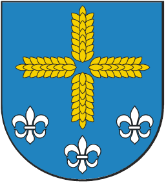             Mateusz Wojciechowski                                                                  Wójt Gminy Ostrowite
         ul. Lipowa 2
    62-402 Ostrowite 